ΔΕΛΤΙΟ ΤΥΠΟΥΗ ενίσχυση του Γ.Ν. Χανίων “O Άγιος Γεώργιος” με ιατρικό προσωπικό συνεχίζεται απρόσκοπτα.Σήμερα ορκίστηκε από τον Διοικητή του νοσοκομείου Γεώργιο Μπέα και ανέλαβε τα καθήκοντα της, η μόνιμη Ιατρός ΕΣΥ Επιμελήτρια Β΄ Νευρολογίας Μαρία Λεδάκη, η οποία θα στελεχώσει τη Νευρολογική Κλινική.Σημειώνεται ότι πρόσφατα ακόμα ένας μόνιμος ιατρός προστέθηκε στο ιατρικό προσωπικό του Γ.Ν. Χανίων. Πρόκειται για τον Επιμελητή Β΄ Ορθοπεδικής Γεώργιο Βυνιχάκη, ο οποίος εντάχθηκε στο δυναμικό της Ορθοπεδικής Κλινικής.ΕΛΛΗΝΙΚΗ ΔΗΜΟΚΡΑΤΙΑ7η ΥΓΕΙΟΝΟΜΙΚΗ ΠΕΡΙΦΕΡΕΙΑ ΚΡΗΤΗΣΓΕΝΙΚΟ ΝΟΣΟΚΟΜΕΙΟ ΧΑΝΙΩΝ«Ο ΑΓΙΟΣ ΓΕΩΡΓΙΟΣ»Χανιά :16-05-2024Γραφείο: ΔιοίκησηςΤαχ.Δ/νση: Μουρνιές Τ.Κ.73300Τηλέφωνο: 2821342345-347ΠΡΟΣ:Μ.Μ.Ε.Ο ΔΙΟΙΚΗΤΗΣ ΤΟΥΓΕΝΙΚΟΥ ΝΟΣΟΚΟΜΕΙΟΥ ΧΑΝΙΩΝ«Ο ΑΓΙΟΣ ΓΕΩΡΓΙΟΣΓΕΩΡΓΙΟΣ ΜΠΕΑΣ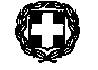 